eTable 1. Total Study population by study and by outcomeeTable 2. Characteristics of the sub-cohort of JHU participants with measured 25(OH)D levels. eTable 3. Pooled results for models additionally adjusting for vitamin D supplement use and medications potentially impacting vitamin D status eTable 4. Mendelian randomization (MR) estimates for 1 SD unit increase in genetically predicted log(25[OH]D) levels and selected MS outcomes (relapse rate1 and rate of new lesions2). 1Relapse IVs were derived from participants in CombiRx (n=575). Initial analyses indicated potential heterogeneity (Q statistic: 111.6; p=0.05). Results displayed exclude potential outlying SNPs (n=10 SNPs). 2Rate of new lesions were derived from pooled estimates derived from JHU and CombiRx participants (n=841). No heterogeneity was observed. eFigure 1. Results for clinical outcomes and continuous 25(OH)D PGS (not adjusted for BMI) for individual studies and the pooled estimate1 across studies.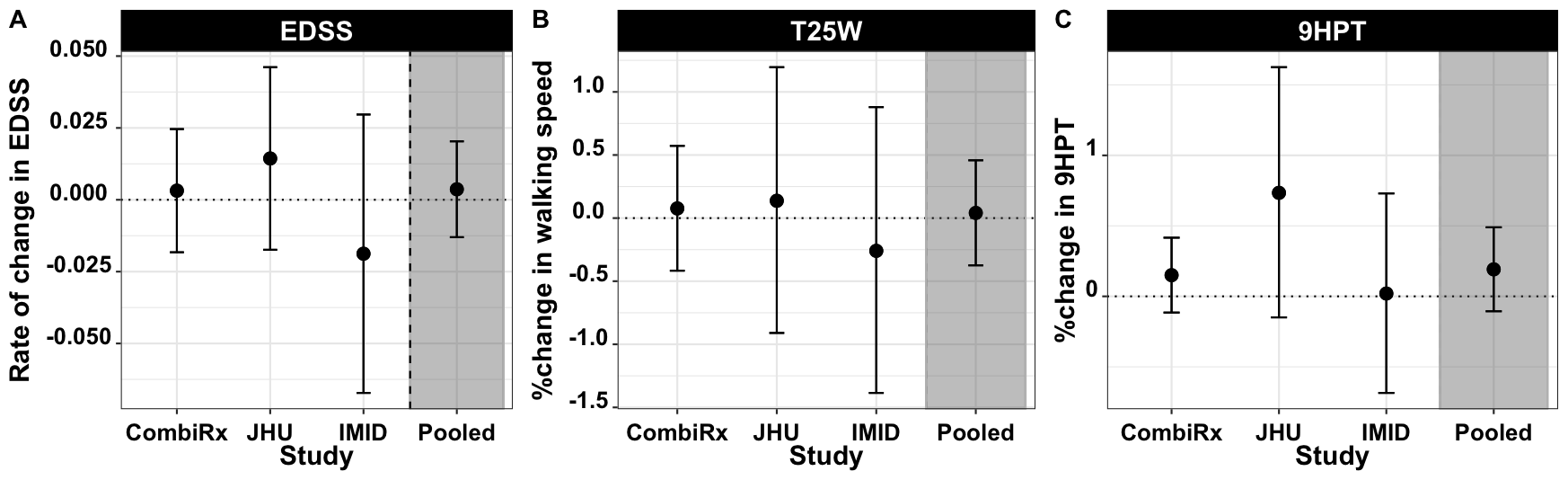 1Effect estimates displayed are for a 1 SD increase in 25(OH)D PGS. They are adjusted for age, 5 ancestry PCs, MS DMT, disease duration and number of relapses in previous 3 years. The pooled effect estimate is results from a random effects meta-analysis. A. Results for rate of EDSS progression (Heterogeneity I2=0.00%; p het=0.53). B. Results for annualized percent change T25FW (I2=0.0%; p het=0.85). C. Results for annualized percent change 9HPT (I2=12.38%; p het=0.42). eFigure 2. Results for MRI outcomes and continuous 25(OH)D PGS (not adjusted for BMI) for individual studies and the pooled estimate1 across studies.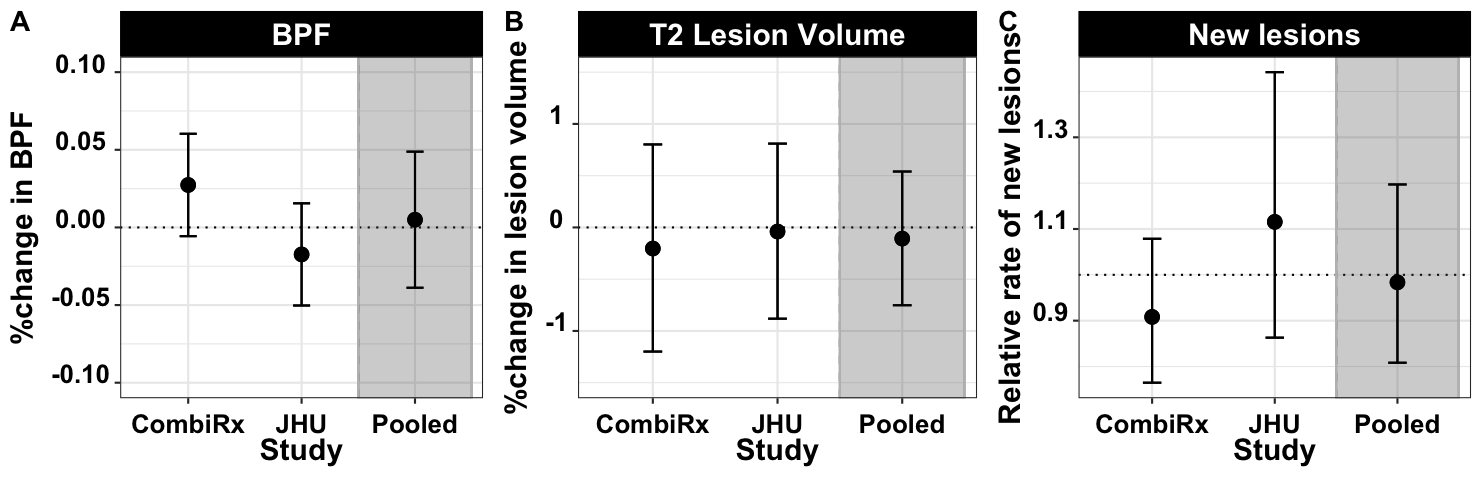 1Effect estimates displayed are for a 1 SD increase in 25(OH)D PGS. They are adjusted for age, 5 ancestry PCs, MS DMT, disease duration and number of relapses in previous 3 years. The pooled effect estimate is results from a random effects meta-analysis. A. Results for annualized percent change in BPF (Heterogeneity I2=71.7%; p het=0.06). B. Results for annualized percent change in lesion volume (I2=0.0%; p het=0.74). C. Relative rate for new lesions (I2=41.2%; p het=0.19).eFigure 3. Results for clinical outcomes and continuous 25(OH)D PGS for individual studies and the pooled estimate1 across studies using PGS p-value threshold of 5e-5.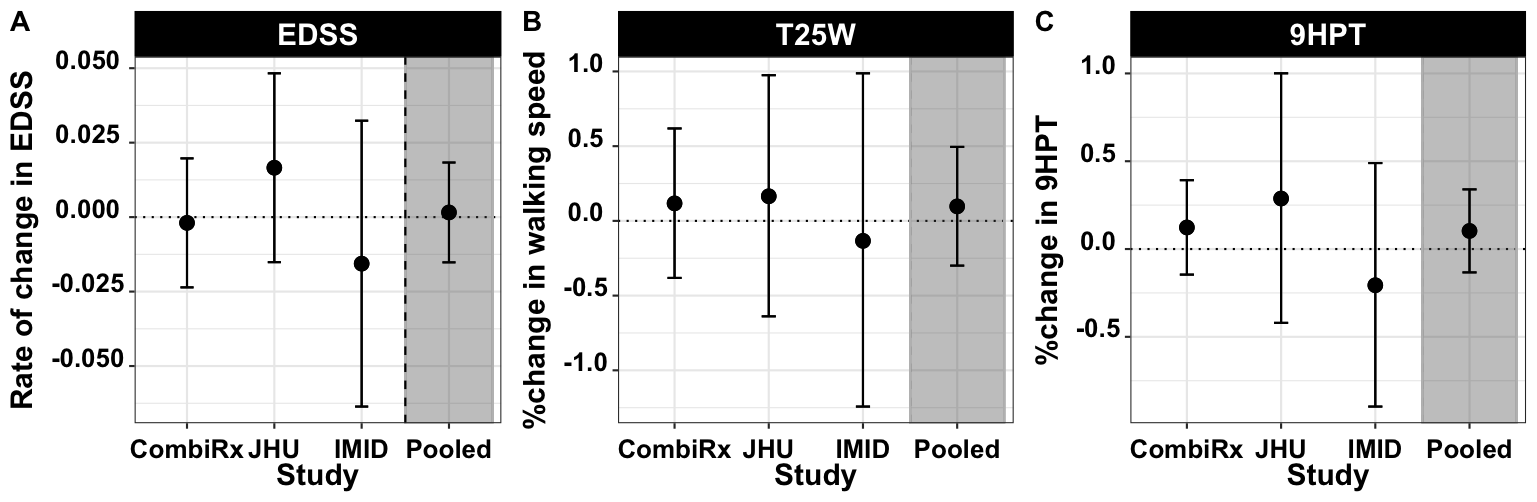 1Effect estimates displayed are for a 1 SD increase in 25(OH)D PGS. They are adjusted for age, 5 ancestry PCs, MS DMT, disease duration and number of relapses in previous 3 years. The pooled effect estimate is results from a random effects meta-analysis. A. Results for rate of change in EDSS (Heterogeneity I2=0.0%; p het=0.48). B. Results for annualized percent change T25FW (I2=0.0%; p het=0.91). C. Results for annualized percent change 9HPT (I2=0.0%; p het=0.59). eFigure 4. Results for MRI outcomes and continuous 25(OH)D PGS for individual studies and the pooled estimate1 across studies using PGS p-value threshold of 5e-5.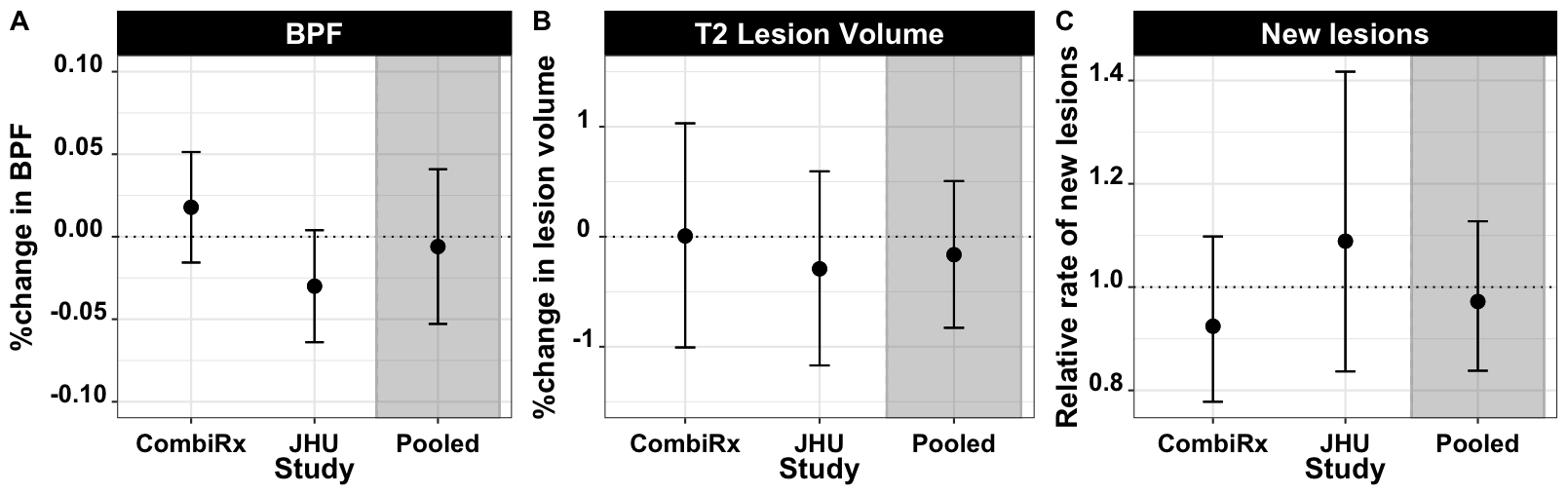 1Effect estimates displayed are for a 1 SD increase in 25(OH)D PGS. They are adjusted for age, 5 ancestry PCs, MS DMT, disease duration and number of relapses in previous 3 years. The pooled effect estimate is results from a random effects meta-analysis. A. Results for annualized percent change in BPF (Heterogeneity I2=74.1%; p het=0.05). B. Results for annualized percent change in lesion volume (I2=0.0%; p het=0.66). C. Relative rate for new lesions (I2= 4.1%; p het=0.31).eFigure 5. Scatterplots for MR of 25(OH)D with relapse and rate of new lesions. Scatterplots showing the genetic estimates for the outcome along the y axis against the estimates for the exposure along the x axis (log rate ratio with 95% CI). A. Effect of genetically determined 25(OH)D levels on log(rate) of relapse. B. Effect of genetically determined 25(OH)D levels on log(rate) of new lesions. The slope of each line represents the MR estimate for the corresponding method.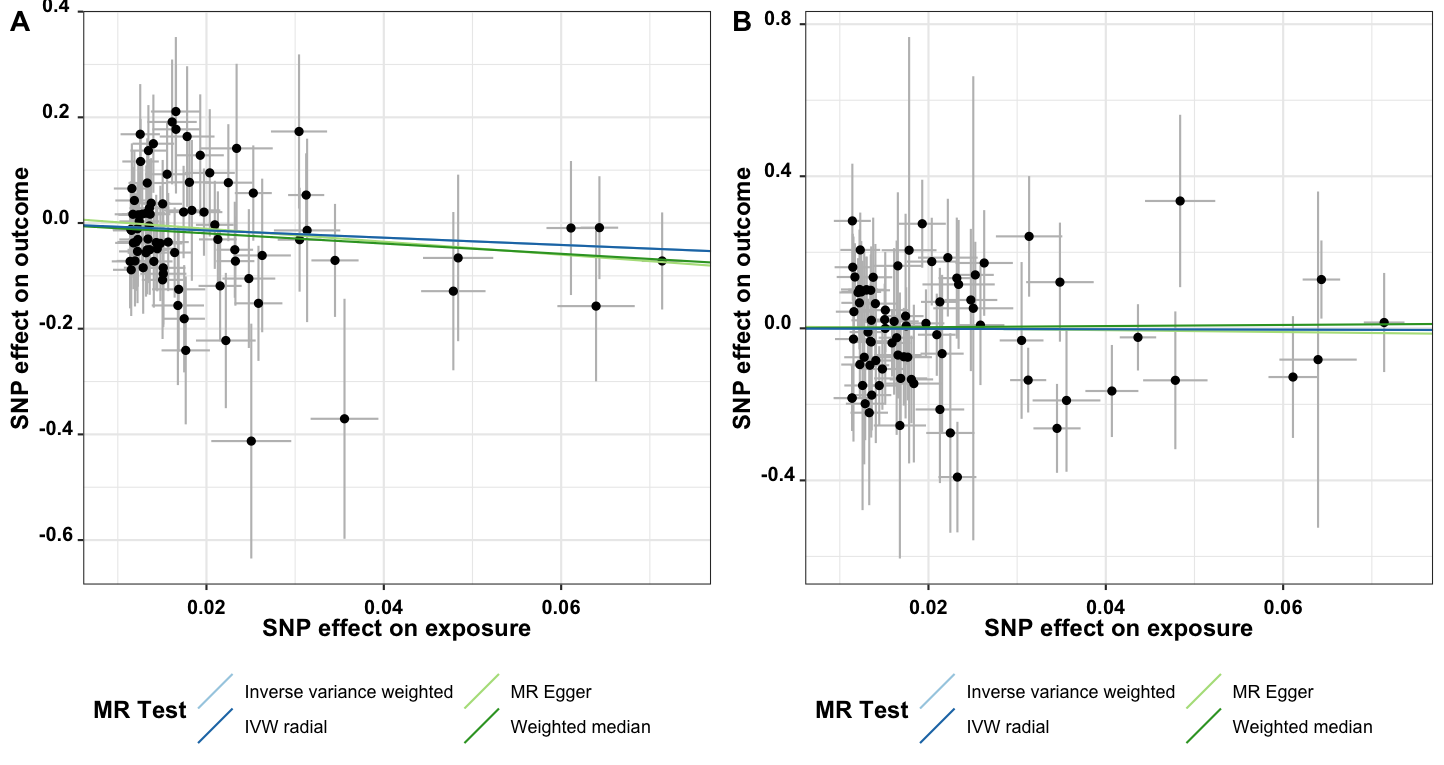  OutcomeStatistical modeling strategy JHUCombiRxIMIDTotal NLaboratory25(OH)D level, ng/mLLinear regression935--935Clinical outcomeTimed 25-foot walk Linear mixed effects model144575197916Nine-hole peg test Linear mixed effects model144575197916PASAT-3Linear mixed effects model144575-719EDSS progression (primary)Linear mixed effects model2945751971066EDSS progression (secondary)Cox proportional hazards model2945751971066Relapse Andersen Gill model for recurrent events -575-575Brain Imaging OutcomeNormalized gray matter volume Linear mixed effects model437575-1012Normalized white matter volumeLinear mixed effects model437575-1012Normalized brain volumeLinear mixed effects model437575-1012T2 lesion volumeLinear mixed effects model437575-1012New lesions Negative binomial model266575-841Retinal Imaging OutcomeGCIPLLinear mixed effects model1105--1105CharacteristicsJHU cohort with 25(OH)D levelsCharacteristicsJHU cohort with 25(OH)D levelsN935Age, years, mean (SD) 43.11 (11.92)Male sex, %241 (25.8)BMI, kg/m2, mean (SD)28.08 (6.51)Disease duration, years, mean (SD)6.88 (7.63)RRMS Subtype, n (%)780 (83.4)MS DMTs, n (%)    Glatiramer acetate193 (20.6)    Interferon beta144 (15.4)    Glatiramer acetate+Interferon beta0 (0.0)    Dimethyl Fumarate97 (10.4)    Teriflunomide14 (1.5)    Fingolimod30 (3.2)    Natalizumab117 (12.5)    Anti-CD2032 (3.4)    No therapy301 (32.2)    Other7 (0.7)Number of relapses in previous 3 years (CombiRx, JHU) or 1 year (IMID), mean (SD)20.74 (0.89)Use of vitamin D supplement any time during follow-up, n (%)542 (58.0)Use of other medication potentially affecting vitamin D levels1, n (%)572 (61.2)Quartile of 25(OH)D PGSQuartile of 25(OH)D PGSQuartile of 25(OH)D PGSQuartile of 25(OH)D PGSQuartile of 25(OH)D PGSP for trend1P for trend1P for het2P for het2I2I2Q1Q2Q3Q4Clinical outcome, Parameter, 95% CI%Change in T25FW, Rate, 95% CI0.00 [ref]-0.14 (-1.37, 1.12)-1.01 (-2.20, 0.19)0.53 (-0.71, 1.80)0.760.760.420.420.00%0.00%%Change in 9HPT, Rate, 95% CI0.00 [ref]-0.01 (-0.71, 0.70)-0.22 (-0.93, 0.50)0.50 (-0.22, 1.23)0.300.300.360.360.00%0.00%%Change in PASAT-3, Rate, 95% CI0.00 [ref]0.28 (-0.39, 0.95)0.32 (-0.28, 0.93)0.09 (-0.53, 0.72)0.700.700.570.570.00%0.00%Rate of change in EDSS, Rate, 95% CI0.00 [ref]0.046 (-0.004, 0.096)0.023 (-0.097, 0.143)0.037 (-0.012, 0.086)0.400.400.250.2524.09%24.09%Relapse rate, HR, 95% CI1.00 [ref]1.19 (0.86, 1.65)1.21 (0.89, 1.64)1.07 (0.77, 1.50)0.680.68----MRI outcome, Parameter, 95% CI%Change in BPF, Rate, 95% CI0.00 [ref]-0.01 (-0.05, 0.04)-0.01 (-0.06, 0.04)-0.01 (-0.06, 0.04)0.90.90.0050.00587.38%87.38%%Change in GMF, Rate, 95% CI0.00 [ref]0.01 (-0.02, 0.04)0.01 (-0.02, 0.04)0.01 (-0.01, 0.04)0.110.110.410.410.00%0.00%%Change in WMF, Rate, 95% CI0.00 [ref]-0.02 (-0.04, 0.00)-0.02 (-0.04, 0.00)-0.01 (-0.04, 0.01)0.170.170.720.720.00%0.00%%Change in T2 lesion volume, Rate, 95% CI0.00 [ref]-0.14 (-0.74, 0.46)-0.14 (-0.73, 0.46)-0.18 (-0.78, 0.43)0.390.390.830.830.00%0.00%Rate of new lesions, RR, 95% CI1.00 [ref]1.48 (1.02, 2.14)1.31 (0.90, 1.91)1.02 (0.70, 1.49)0.920.920.40.40.00%0.00%Retinal imaging outcome, Parameter, 95% CI%Change in GCIP, Rate, 95% CI0.00 [ref]0.02% (-0.08, 0.13)0.00% (-0.10, 0.11)-0.04% (-0.15, 0.06)0.340.34----OutcomeN SNPsEffect EstimateP value Relapse rate (n exposure=485,762; n outcome=575)      IVW            810.50 (0.19, 1.33)0.17      MR Egger          810.29 (0.05, 1.89)0.20      Weighted median810.38 (0.08, 1.76)0.22      IVW Radial810.50 (0.21, 1.19)0.12Test for heterogeneity --0.93MR Egger regression intercept (pleiotropy)-0.01 (-0.03, 0.05)0.51Rate of new lesions (n exposure=485,762; n outcome=841)      IVW            790.95 (0.26, 3.38)0.93      MR Egger          790.78 (0.07, 9.05)0.84      Weighted median791.16 (0.17, 7.86)0.88      IVW Radial790.95 (0.26, 3.38)0.93Test for heterogeneity --0.10MR Egger regression intercept (pleiotropy)-0.005 (-0.05, 0.06)0.86